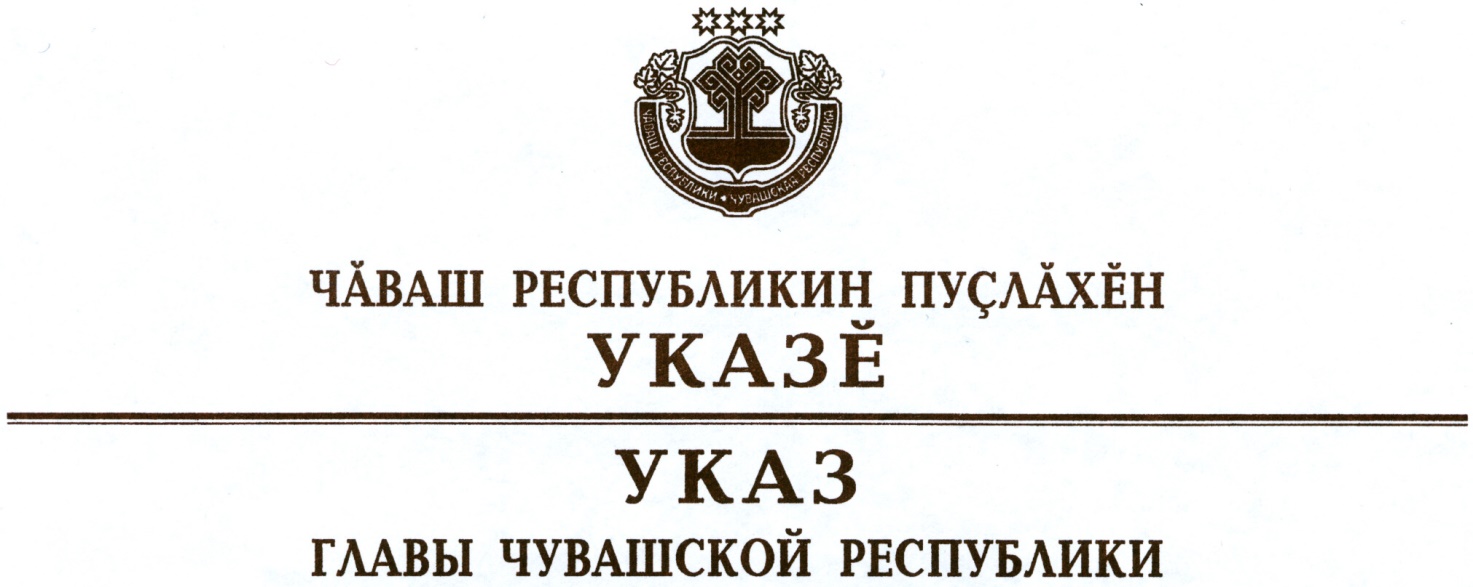 О внесении изменения в Указ Главы Чувашской Республики от 3 апреля . № 92В соответствии со статьей 73 Конституции Чувашской Республики 
п о с т а н о в л я ю:1. Внести в Указ Главы Чувашской Республики от 3 апреля . № 92 «О комплексе ограничительных и иных мероприятий по противодействию распространению новой коронавирусной инфекции (COVID-19) на территории Чувашской Республики» (в редакции указов Главы Чувашской Республики от 4 апреля . № 96, от 7 апреля . № 98, от 10 апреля . № 103, от 14 апреля . № 107, от 15 апреля . № 108, от 17 апреля . № 111, от 20 апреля . № 117, от 21 апреля . 
№ 118, от 24 апреля . № 120) изменение, дополнив его пунктом 3.1 следующего содержания:«3.1. С 25 апреля . до особого распоряжения при улучшении санитарно-эпидемиологической обстановки рекомендовать:гражданам осуществлять вход и нахождение в объектах розничной торговли, оказания услуг, выполнения работ, в общественном транспорте, легковом такси с использованием средств индивидуальной защиты органов дыхания (повязок, масок, респираторов или иных изделий, их заменяющих);организациям и индивидуальным предпринимателям, осуществляющим деятельность на территории Чувашской Республики, деятельность которых не приостановлена в соответствии с указом Президента Российской Федерации, а также организациям, осуществляющим деятельность в рамках нерабочих дней, установленных Указом Президента Российской Федерации от 2 апреля . № 239 «О мерах по обеспечению санитарно-эпидемиологического благополучия населения на территории Российской Федерации в связи с распространением новой коронавирусной инфекции (COVID-19)», перечень которых утверждается Кабинетом Министров Чувашской Республики:производить обслуживание при условии нахождения граждан в средствах индивидуальной защиты органов дыхания (повязках, масках, респираторах или иных изделиях, их заменяющих);обеспечить продажу или безвозмездную раздачу на входе гражданам средств индивидуальной защиты и возможность обработки рук дезинфицирующими средствами.».    2. Настоящий Указ вступает в силу со дня его официального опубликования.Временно исполняющий 
     обязанности Главы Чувашской Республики                                                                   О.Николаевг. Чебоксары25 апреля 2020 года№ 122